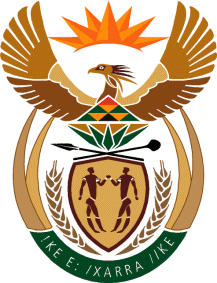 MINISTRY OF DEFENCE & MILITARY VETERANSNATIONAL ASSEMBLYQUESTION FOR WRITTEN REPLY3665.	Mr S Esau (DA) to ask the Minister of Defence and Military Veterans: (a) What are the relevant details of the training and development programmes envisaged bu her department over the current Medium-Term Expenditure Framework period, (b) how many of the specified programmes have been (i) implemented and (ii) accredited, (c) how many (i) veterans and (ii) dependants have benefited from the specified programmes, (d) which educational institutions are involved in each programme and (e) what are the related costs for each learner and institution in each case:(a) what skills audit has been conducted to date to determine which programmes are needed, (b) who conducted the audit and (c) what wre the costs;(a) how many were the military veterans  selected in respect of each programme and (b) waht wre the criteria for selection for each specified programme?NW4332ERESPONSE1	(a)	Co-operatives Training Programme and Skills Development Training 		Programme determined by the needs of individual military veteran.(b)	Co-operatives Training Programme - Both accredited by the Small Enterprise Development Agency (SEDA) provided by accredited training providers from the Agency.(c)	Co-operatives Training Programme - Three hundred and sixty eight (368)  	Skills development - 698(d)	None at the moment for Co-operatives Training ProgrammeSkills Development - Public and private institution and the maximum cost permitted to pay per student is R40 000.002.	An audit was conducted on the type of businesses that military veterans own, what they would like to start and the support required to start and grow their businesses. In terms of Skills Development no audit has been conducted because of the following reason; each military veteran advice the department on their areas which they need intervention on.3.	(a) and (b)	During the DMV roadshows, Military Veterans who attended the sessions in all Provinces were captured on attendance registers, questionnaires were distributed according to Military Veteran’s interest and a survey was conducted. The Military Veterans who showed interest in forming co-operatives were invited for this programme. The second group of Military Veterans was the ones who completed the “Aspiring” questionnaire and indicated interest in starting any form of business. The third group that was approached were the Military Veterans with informal businesses (Informal traders) and the last group was the ones with registered businesses but have not started operating and did not know how to get their businesses off the ground.  A phoning exercise was embarked upon to establish whether the above-mentioned groups would like to form co-operatives. All these groups were then combined together to benefit in the Co-operatives Training Programme.Not applicable to Skills Development.